Whitegate Computing Curriculum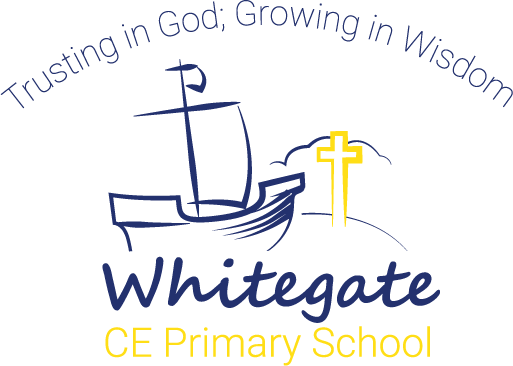 Willow ClassWhitegate Computing CurriculumWillow ClassWhitegate Computing CurriculumWillow ClassDigital LiteracyE Safety Digital LiteracyResearchUnderstand Internet safety rules.Check the accuracy of information, with support.Begin to be aware of privacy and other issues related to using the Internet.Begin to understand websites such as Wikipedia are made by users.Think of search terms to use linked to questions they are finding the answers for.Talk about the reliability of information on the Internet e.g. the difference between fact and opinion.Computer ScienceProgrammingDesign and program a character game.Design my own characters and backdrops.Add features or effects to enhance a game.Create an original animated game with a specific goal.Add point-scoring and levels to game code.Information TechnologyPresentationAdd a new slide.Set or change the slide layout.Insert a text box.Change the background, outline, font and colour.Insert and resize an image.Reorder slides and present a presentation.Information TechnologyComputer skillsUse a range of ICT equipment and software independently.Choose an appropriate program to perform a task.Understand and use the hierarchical file system.Combine information from various sources.Describe and discuss their work and explain how and why they have used ICT.